Личность учителя - это плодотворныйлуч солнца для молодой души, которыйничем заменить невозможно; личностьвоспитателя значит все в деле воспитания»К.Д.УшинскийПЛАН РАБОТЫ ШКОЛЬНОГО МЕТОДИЧЕСКОГО ОБЪЕДИНЕНИЯ КЛАССНЫХ РУКОВОДИТЕЛЕЙ 1-11 КЛАССОВ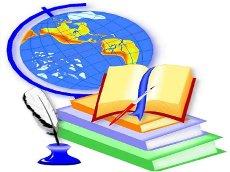 Руководитель МО:Копытина Алина Николаевна2020 – 2021 учебный годМетодическая тема школы: «Актуализация воспитательного потенциала образовательной деятельности педагога в рамках гражданско-патриотического воспитания».Тема работы методического объединения классных руководителей на 2020-2021 уч.год: «Повышение педагогического мастерства в воспитательном процессе путем освоения современных технологий через инновационные методы работы с обучающимися по повышению качества образования и воспитания в условиях реализации ФГОС».ЦЕЛИ: совершенствование и повышение эффективности воспитательной работы в образовательном учреждении, создание благоприятных условий для умственного, духовного, нравственного и физического развития обучающихся в условиях реализации ФГОС. Организация методической поддержки повышения профессиональной компетентности, творческого роста и самореализации классных руководителей для повышения качества обучения и воспитания. ЗАДАЧИ: 1.Активно включать классных руководителей в научно-методическую, инновационную, опытно-педагогическую деятельность; 2.Организация информационно-методической помощи классным руководителям в совершенствовании форм и методов организации воспитательной работы; 3.Совершенствование методики проведения классных воспитательных мероприятий классными руководителями, создать информационно-педагогический банк собственных достижений, популяризации и обмена собственным опытом;4.Повышение педагогического мастерства классных руководителей и развитие творческих способностей классного руководителя.5.Формирование у классных руководителей теоретической и практической базы для моделирования современной системы воспитания в классе.6.Стимулирование развития передового педагогического опыта, творчества и инициативы классных руководителей. Приоритетные направления методической работы: Повышение теоретического, методического уровня подготовки классных руководителей по вопросам психологии и педагогики воспитательной работы.  Информирование о нормативно-правовой и методической базе, регулирующей работу классных руководителей на уровне образовательного учреждения.  Обобщение, систематизация и распространение передового педагогического опыта.  Вооружение классных руководителей современными воспитательными технологиями и знаниями современных форм и методов работы. Формы методической работы: совещания, семинары, круглые столы, творческие отчёты классных руководителей; открытые классные часы и мероприятия; доклады, сообщения, презентации; изучение и обсуждение документов и передового педагогического опыта, тренинги; обзор идей личностного развития ребенка; деловые игры; практикумы, семинары; методические конференции; мастер-класс; "мозговой штурм".Предполагаемый результат:Работа классного руководителя – целенаправленная, системная, планируемая деятельность, строящаяся на основе плана воспитательной работы МБОУ СШ № 31 г. Липецка с учетом анализа предыдущей деятельности, рекомендаций УО, позитивных и негативных тенденций общественной жизни, на основе личностно-ориентированного подхода с учётом актуальных задач, стоящих перед педагогическим и классным коллективом предполагает результат: повышение методической культуры классных руководителей и, как следствие, повышение воспитательного потенциала обучающихся. МО классных руководителей поводится 1 раз в четверть. Консультации для классных руководителей проводятся по мере необходимости и личного запроса. Направления работы ШМО классных руководителей:1.Аналитическая деятельность:·     Анализ деятельности ШМО  за 2019-2020 учебный год и планирование на 2020-2021 учебный год.·   Анализ посещения часов общения.·   Анализ работы молодых классных руководителей с целью оказания помощи. 2. Информационная деятельность:·  Информирование классных руководителей об изменениях в действующем законодательстве, регулирующем образование.·  Изучение программ, проектов в образовательной деятельности.3. Организация методической деятельности:·  Выявление  затруднений, методическое сопровождение и оказание практической помощи классным руководителям  при  реализации ФГОС.4.  Консультативная деятельность:·   Консультирование классных руководителей по вопросам организации воспитательной работы с обучающимися и их родителями.·  Индивидуальные консультации по запросам педагогов.План работы МО классных руководителей на 2020-2021 учебный год Список классных руководителей на2020-2021 учебный год. Консультации для классных руководителей:- Содержание деятельности классных руководителей- Документация классных руководителей- Организация воспитательной деятельности в классных коллективах- Организация работы с родителями- Методика проведения интеллектуально-творческих дел- Психолого-педагогический анализ воспитательного мероприятия- Система воспитания в классе- Индивидуальные консультации психологической службы№ п/пВид  деятельностиСодержаниеСроки Ответственные1.Организационно-методическая работа1.Организационно-методическая работа1.Организационно-методическая работа1.Организационно-методическая работа1.Организационно-методическая работа1.1.Разработка и утверждение плана МО классных руководителей на новый учебный годПлан работы МО классных руководителейСентябрь Зам. директора 1.2.Организация групповых и индивидуальных консультаций по вопросам планирования организации воспитательной деятельности, оценке эффективности воспитательной работы, обзор новейшей методической литературы.Планирование воспитательной деятельности в соответствии с требованиями ФГОС. В течение годаРуководитель ШМО, заместитель директора, классные руководители1.2.Организация групповых и индивидуальных консультаций по вопросам планирования организации воспитательной деятельности, оценке эффективности воспитательной работы, обзор новейшей методической литературы.Педагогическая диагностика личности обучающегося и классного коллективаВ течение годаРуководитель ШМО, заместитель директора, классные руководители1.2.Организация групповых и индивидуальных консультаций по вопросам планирования организации воспитательной деятельности, оценке эффективности воспитательной работы, обзор новейшей методической литературы.Организация самоуправления в классеВ течение годаРуководитель ШМО, заместитель директора, классные руководители1.2.Организация групповых и индивидуальных консультаций по вопросам планирования организации воспитательной деятельности, оценке эффективности воспитательной работы, обзор новейшей методической литературы.Организация дополнительного образованияВ течение годаРуководитель ШМО, заместитель директора, классные руководители1.2.Организация групповых и индивидуальных консультаций по вопросам планирования организации воспитательной деятельности, оценке эффективности воспитательной работы, обзор новейшей методической литературы.Мониторинг обучающихся отдельных категорий (многодетные, ТЖС, потерявшие кормильца, сироты и опекаемые, дети с ОВЗ)В течение годаРуководитель ШМО, заместитель директора, классные руководители1.2.Организация групповых и индивидуальных консультаций по вопросам планирования организации воспитательной деятельности, оценке эффективности воспитательной работы, обзор новейшей методической литературы.Сверка данных на обучающихся, состоящих на все видах профилактического учета В течение годаРуководитель ШМО, заместитель директора, классные руководители1.2.Организация групповых и индивидуальных консультаций по вопросам планирования организации воспитательной деятельности, оценке эффективности воспитательной работы, обзор новейшей методической литературы.Составление социального паспорта класса.В течение годаРуководитель ШМО, заместитель директора, классные руководители1.3.Систематизация, обобщение и пропаганда передового педагогического опыта классных руководителей Подготовка творческих отчётов и мастер-классов, взаимное посещение мероприятий. В течение годаРуководитель ШМО, классные руководители 1.4.Организация методической выставки разработок мероприятий классных руководителей Выставка методических разработок классных руководителейАпрель 2020 г.Руководитель ШМО, классные руководители 2.Учебно-методическая работа МО классных руководителей2.Учебно-методическая работа МО классных руководителей2.Учебно-методическая работа МО классных руководителей2.Учебно-методическая работа МО классных руководителей2.Учебно-методическая работа МО классных руководителей2.1.«Нормативно-правовое обеспечение деятельности классного руководителя» Должностные обязанности классного руководителя.Сентябрь 2020Заместитель директора по ВР, руководитель ШМО2.1.«Нормативно-правовое обеспечение деятельности классного руководителя» Выполнение функциональных обязанностей классным руководителем в соответствии с ФГОС. Сентябрь 2020Заместитель директора по ВР, руководитель ШМО2.1.«Нормативно-правовое обеспечение деятельности классного руководителя» Инструктивно-методическая, правовая литература по вопросам воспитания Сентябрь 2020Заместитель директора по ВР, руководитель ШМО2.2. «Деятельность классного руководителя по созданию благоприятного психологического климата классного коллектива»»Педагогические технологии, лежащие в основе работы классного руководителя Ноябрь 2020Заместитель директора, руководитель ШМО, классные руководители 2.2. «Деятельность классного руководителя по созданию благоприятного психологического климата классного коллектива»»Секреты успешности работы классного руководителя. Ноябрь 2020Заместитель директора, руководитель ШМО, классные руководители 2.2. «Деятельность классного руководителя по созданию благоприятного психологического климата классного коллектива»»Трудности в работе классного руководителя. Ноябрь 2020Заместитель директора, руководитель ШМО, классные руководители 2.2. «Деятельность классного руководителя по созданию благоприятного психологического климата классного коллектива»»Работа классного руководителя с родителями.Ноябрь 2020Заместитель директора, руководитель ШМО, классные руководители 2.3. «Работа классного руководителя по социально - педагогическому сопровождению обучающихся, находящихся в СОП и ТЖС, безнадзорных, склонных к совершению правонарушений.»Анализ правонарушений, преступлений, безнадзорности обучающихся за предшествующий год. Декабрь 2020Заместитель директора, руководитель ШМО, классные руководители2.3. «Работа классного руководителя по социально - педагогическому сопровождению обучающихся, находящихся в СОП и ТЖС, безнадзорных, склонных к совершению правонарушений.»Классные часы по профилактике безнадзорности и правонарушений обучающихся, профилактика семейного неблагополучия и фактов жесткого обращения с детьми. Декабрь 2020Заместитель директора, руководитель ШМО, классные руководители2.3. «Работа классного руководителя по социально - педагогическому сопровождению обучающихся, находящихся в СОП и ТЖС, безнадзорных, склонных к совершению правонарушений.»Методические рекомендации классному руководителю по социально- педагогическому сопровождению обучающихся, находящихся в СОП и ТЖСДекабрь 2020Заместитель директора, руководитель ШМО, классные руководители2.4.«Духовно-нравственное воспитание обучающихся через различные виды деятельности». Традиционные подходы в духовно-нравственном воспитании учащихся. Стратегия работы классных руководителей с семьями учащихся. Система работы по духовно-нравственному воспитанию в школе.Февраль 2021Заместитель директора, руководитель ШМО, классные руководители2.4.«Духовно-нравственное воспитание обучающихся через различные виды деятельности». Традиционные подходы в духовно-нравственном воспитании учащихся. Стратегия работы классных руководителей с семьями учащихся. Система работы по духовно-нравственному воспитанию в школе.Февраль 2021Заместитель директора, руководитель ШМО, классные руководители2.4.«Духовно-нравственное воспитание обучающихся через различные виды деятельности». Традиционные подходы в духовно-нравственном воспитании учащихся. Стратегия работы классных руководителей с семьями учащихся. Система работы по духовно-нравственному воспитанию в школе.Февраль 2021Заместитель директора, руководитель ШМО, классные руководители«Системный подход в формирования потребности ведения здорового образа жизни».Современные воспитательные технологии в формировании потребности ведения здорового образа жизни.Март 2021Заместитель директора, руководитель ШМО, классные руководители«Системный подход в формирования потребности ведения здорового образа жизни».Создание социально-психологических условий для формирования потребности в ведении здорового образа жизни.Март 2021Заместитель директора, руководитель ШМО, классные руководители«Системный подход в формирования потребности ведения здорового образа жизни».Создание социально-психологических условий для формирования потребности в ведении здорового образа жизни.Март 2021Заместитель директора, руководитель ШМО, классные руководители2.4.«Проблемные вопросы воспитания в работе классного руководителя»Актуальные вопросы воспитанияАпрель 2021Заместитель директора, руководитель ШМО, классные руководители2.4.«Проблемные вопросы воспитания в работе классного руководителя»Секреты успешности работы классного руководителя.Апрель 2021Заместитель директора, руководитель ШМО, классные руководители«Педагогический мониторинг эффективности воспитательного процесса».«Педагогический мониторинг эффективности воспитательного процесса».Май 2021Заместитель директора, руководитель ШМО, классные руководители«Педагогический мониторинг эффективности воспитательного процесса».Итоги работы классных коллективов за 2020-2021 учебный год.Май 2021Заместитель директора, руководитель ШМО, классные руководители«Педагогический мониторинг эффективности воспитательного процесса».Результаты диагностических исследований в классных коллективах. Диагностика уровня воспитанности классного коллектива.Май 2021Заместитель директора, руководитель ШМО, классные руководители«Педагогический мониторинг эффективности воспитательного процесса».Результаты диагностических исследований в классных коллективах. Диагностика уровня воспитанности классного коллектива.Май 2021Заместитель директора, руководитель ШМО, классные руководители3. Аналитико-диагностическая работа3. Аналитико-диагностическая работа3. Аналитико-диагностическая работа3. Аналитико-диагностическая работа3. Аналитико-диагностическая работа3.1.Формирование банка данных о классных руководителяхсентябрьЗаместитель директора, руководитель ШМО, классные руководители3.2.Анализ воспитательной работы классных руководителейЯнварь, май 2021Заместитель директора, руководитель ШМО, классные руководители3.3.Анализ результатов деятельности МО классных руководителейМай 2021Заместитель директора, руководитель ШМО, классные руководители3.4.Отчёт классных руководителей по итогам организации занятости обучающихся в каникулярное время, индивидуальная работа с учащимися «группы риска»В течение годаЗаместитель директора, руководитель ШМО, классные руководители4. Информационно-методическая работа4. Информационно-методическая работа4. Информационно-методическая работа4. Информационно-методическая работа4. Информационно-методическая работа4.1.Подготовка печатной и электронной продукции методического характера по вопросам деятельности классного руководителя: памятки, бланки для практической работы, и иное).Май, 2021Заместитель директора, руководитель ШМО, классные руководители4.2.Методическая копилка классных руководителей(классных часов, внеклассных мероприятий, родительских собраний).В течение годаЗаместитель директора, руководитель ШМО, классные руководители5. Контрольно-инспекционная деятельность5. Контрольно-инспекционная деятельность5. Контрольно-инспекционная деятельность5. Контрольно-инспекционная деятельность5. Контрольно-инспекционная деятельность5.1.Наличие, правильность составления плана воспитательной работы классного руководителяСентябрь, 2020Заместитель директора, руководитель ШМО5.2.Выполнение плана воспитательной работыНоябрь, 2020Заместитель директора, руководитель ШМО5.3.Посещение классных часовАнализ проведения классных часовДекабрь, майЗаместитель директора, руководитель ШМО5.4.Протоколы родительских собранийАнализ заполнения протоколов родительских собраний1 раз в четвертьЗаместитель директора, руководитель ШМО5.5.Учёт посещаемости родителей родительских собранийАнализ посещения родителями родительских собраний.1 раз в четвертьЗаместитель директора, руководитель ШМОВ течение года:В течение года:В течение года:В течение года:В течение года:Подготовка документации классными руководителями. Проведение диагностики уровня воспитанности личности и развития классных коллективов. Обсуждение результатов диагностирования классных коллективов. Проведение мероприятий по безопасности детей. Организация экскурсий. Разъяснительная работа по соблюдению Устава ОО, внешнего вида обучающихся.Организация ученического самоуправления.Организация мероприятий с участием родительской общественности. Изучение состояния и эффективности воспитательного процесса в классе. Обзор методической и правовой литературы по проблемам организации воспитательной деятельности. Создание банка интересных педагогических идей и взаимопосещение классных мероприятий. Участие в массовых мероприятиях школы. Консультации для классных руководителей по вопросам ведения документации классных руководителей, организации работы с родителямиПодготовка документации классными руководителями. Проведение диагностики уровня воспитанности личности и развития классных коллективов. Обсуждение результатов диагностирования классных коллективов. Проведение мероприятий по безопасности детей. Организация экскурсий. Разъяснительная работа по соблюдению Устава ОО, внешнего вида обучающихся.Организация ученического самоуправления.Организация мероприятий с участием родительской общественности. Изучение состояния и эффективности воспитательного процесса в классе. Обзор методической и правовой литературы по проблемам организации воспитательной деятельности. Создание банка интересных педагогических идей и взаимопосещение классных мероприятий. Участие в массовых мероприятиях школы. Консультации для классных руководителей по вопросам ведения документации классных руководителей, организации работы с родителямиПодготовка документации классными руководителями. Проведение диагностики уровня воспитанности личности и развития классных коллективов. Обсуждение результатов диагностирования классных коллективов. Проведение мероприятий по безопасности детей. Организация экскурсий. Разъяснительная работа по соблюдению Устава ОО, внешнего вида обучающихся.Организация ученического самоуправления.Организация мероприятий с участием родительской общественности. Изучение состояния и эффективности воспитательного процесса в классе. Обзор методической и правовой литературы по проблемам организации воспитательной деятельности. Создание банка интересных педагогических идей и взаимопосещение классных мероприятий. Участие в массовых мероприятиях школы. Консультации для классных руководителей по вопросам ведения документации классных руководителей, организации работы с родителямиПодготовка документации классными руководителями. Проведение диагностики уровня воспитанности личности и развития классных коллективов. Обсуждение результатов диагностирования классных коллективов. Проведение мероприятий по безопасности детей. Организация экскурсий. Разъяснительная работа по соблюдению Устава ОО, внешнего вида обучающихся.Организация ученического самоуправления.Организация мероприятий с участием родительской общественности. Изучение состояния и эффективности воспитательного процесса в классе. Обзор методической и правовой литературы по проблемам организации воспитательной деятельности. Создание банка интересных педагогических идей и взаимопосещение классных мероприятий. Участие в массовых мероприятиях школы. Консультации для классных руководителей по вопросам ведения документации классных руководителей, организации работы с родителямиПодготовка документации классными руководителями. Проведение диагностики уровня воспитанности личности и развития классных коллективов. Обсуждение результатов диагностирования классных коллективов. Проведение мероприятий по безопасности детей. Организация экскурсий. Разъяснительная работа по соблюдению Устава ОО, внешнего вида обучающихся.Организация ученического самоуправления.Организация мероприятий с участием родительской общественности. Изучение состояния и эффективности воспитательного процесса в классе. Обзор методической и правовой литературы по проблемам организации воспитательной деятельности. Создание банка интересных педагогических идей и взаимопосещение классных мероприятий. Участие в массовых мероприятиях школы. Консультации для классных руководителей по вопросам ведения документации классных руководителей, организации работы с родителями№ФИО Класс Наполняемость класса  1.Якухнова Елена Викторовна5А262.Смольникова Юлия Викторовна5Б263.Ачкасова Анастасия Андреевна5В254.Мякинина Светлана Александровна5Г215.Копытина Алина Николаевна6А276.Исаева Юлия Вячеславовна6Б287.Румянцева Валентина Борисовна6В288.Дрозник Артем Олегович6Г259.Чернухина Алена Владимировна7А2610.Гламазда Алла Семеновна7Б2311.Трофимова Валентина Васильевна7В2312.Каргальцева Надежда Анатольевна8А2313.Михайлова Ольга Вячеславовна8Б2114.Потапова Татьяна Васильевна8В2115.Жаглина Татьяна Владимировна9А2416.Сиделева Светлана Викторовна9Б2717.Кириков Дмитрий Александрович9В2418.Колесникова Любовь Михайловна10А3019.Быковская Ольга Владимировна11А26